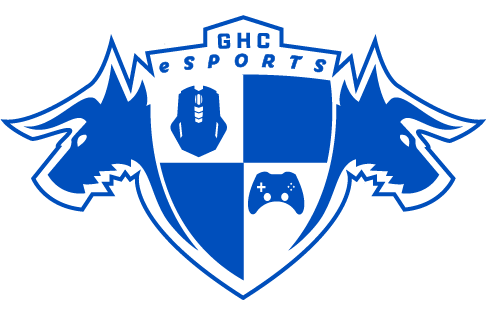 Club Meeting MinutesNovember 6th, 2018 at 2:00 P.M.Call to Order: meeting started 2:10Roll Call: (2:12)James RiemerJon AbramsJack SchoonerJon PetersonTrinity Nimmo	Approval of Previous Meeting Minutes: jack mentions to approve last week’s minutes, and the vote is 5-0-0	Pre-business Q&A: (None)	Unfinished Business: (None)	Officer Reports: Jack wants to post meeting minutes on our clubs Facebook pageJon A. reports we earned $28.00 from our concessions (advises jack not to fall into the toilet)Trinity filled out the room request for 4K night	New Business:Opening of Officer Elections (2:20 PM 11/6/18)James nominates himself for President (2:20)Trinity nominates herself for Vice President (2:21)Jon P. nominates himself for President (2:21)Jack nominates himself for Representative (2:23)Chris nominates himself for Vice President (2:25)James drops out of the race (2:26)Approval of Amendment to change name of club to “GHC Video Gaming Club” Jon P. mentions the amendment change (2:30)Jack motions to approve the change (2:31)Elijah seconds the motion (2:32)Discussion started (2:32)Jon A. doesn’t careJack says it has “a nice ring to it”Discussion ended (2:37)Vote to approve 6-0-1Anything Missed:Bake Sale discussion started (2:52)Purchase ideas discussionAdjournment: (3:23)